ТЕЗИ«ДОСЛІДЖЕННЯ  КИСЛОТНОСТІ ТА МЕХАНІЧНОГО СКЛАДУ ҐРУНТУ СЕЛИЩА ЗАЛІЗНИЧНЕ, М. БІЛА ЦЕРКВА»Номінація « Еколог-Юніор»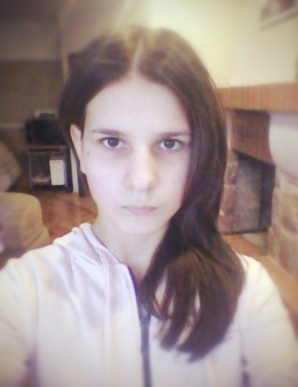         У роботі показано, що зростаюча кислотність ґрунтового покриву — одна з найгостріших проблем сучасності та найближчою майбутнього, тому що негативно впливає на ріст і розвиток рослин, що призводить до зниження їх врожайності. 	Мета роботи: дослідним шляхом визначити кислотність   та механічний склад ґрунту земельної ділянки в межах селища Залізничне для  розробки рекомендацій по поліпшенню стану ґрунту.    Завдання: 1) здійснити теоретичний аналіз наукової літератури з проблеми кислотності ґрунтів, а саме з’ясувати типи ґрунтів та їх агрофізичні якості, причини  кислотності ґрунтів та її вплив на ріст і розвиток рослин, методи визначення кислотності ґрунтів та потреби у вапнуванні кислих ґрунтів; 2) експериментально визначити кислотність ґрунту та механічний склад; 3) розробити рекомендації власнику присадибної ділянки щодо поліпшення стану ґрунту відносно кислотності.       В роботі використовувались методи: визначення кислотності сольової витяжки ґрунтового розчину за допомогою універсального індикаторного паперу. Визначення механічного складу ґрунту .      В результаті проведених досліджень довели, що:1. підвищена кислотність ґрунту заважає нормальному розвитку більшості культурних рослин, сприятливому ходу мікробіологічних процесів в ґрунті, що в свою чергу призводить до зниження врожайності рослин. 2.  внесення вапна в ґрунт для поліпшення його властивостей, з метою зниження значення кислотності з 5,0 і доведення значення рН ґрунту ближче до нейтрального значення 7, дійсно добре впливає на ріст і розвиток рослин і сприяє підвищенню їх врожайності. 3. необхідно врахувати та контролювати кислотність ґрунту при вирощуванні рослин. 4. кислотність ґрунту насамперед впливає на врожайність столового буряка та капусти. 5. при зміні кислотності ґрунту за рахунок внесення вапна урожайність овочевих культур, чутливих до підвищеної кислотності ґрунту, зростає в 1,5 - 2 рази.    На основі вивченої літератури та проведених дослідів, розробили рекомендації власнику присадибної  ділянки щодо поліпшення стану ґрунту відносно кислотності.Автор: Однорог Анна Сергіївна,учениця 8-б класуБілоцерківського навчально-виховного об’єднання «Загальноосвітня школа І-ІІІ ступенів № 15-дитячо-юнацький спортивно-оздоровчий клуб»Білоцерківської міської ради Київської області Науковий керівник:  Ніколайчук Лариса Петрівна, вчитель географії,   Білоцерківського навчально-виховного об’єднання «Загальноосвітня школа І-ІІІ ступенів № 15-дитячо-юнацький спортивно-оздоровчий клуб»Білоцерківської міської ради Київської області